Element Project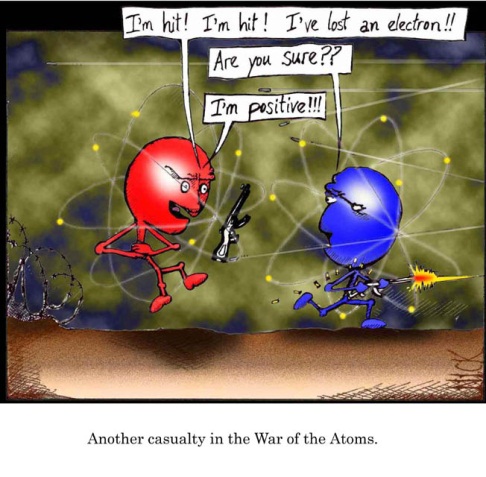 This project gives you the opportunity to learn more about an element that interests you.   Your job is to research an element of your choice from the Periodic Table.  You are graded on the following: Research Notes – You will research your element and take notes on your findings.  You need to cite 2 of the resources that you use.  The bottom of this page should help get you started.Written Summary and Sketch – Summarize your notes into 2 well-written paragraphs.  In addition to your summary, sketch an atom of your element – with all of the parts labeled.3-Dimensional Model – Create a model that accurately displays the parts of your atom.  Use any materials that are available to you (wire, marshmallows, cereal, hardware)Presentation – You will make a short presentation of your model and what you have learned about the element.Research NotesChosen element – Reason for choosing this element-Periodic Table information: SymbolAtomic # Atomic Mass# of protons# of electrons# of neutronsIs your element natural or man-made?Which phase of matter is it normally?Describe its properties/characteristics – How is your element used – what can it be found in?How was it discovered?What other interesting facts can you find about your atom?Possible web sites to use:http://www.chemicalelements.com/http://www.ptable.com/Element Project RubricResearch Notes	10 points		element chosen				Information from Periodic Table complete				Research notes complete	7 points		incomplete info from Periodic Table				Incomplete notes	5 points		no info from Periodic Table				No research notesWritten Summary and Sketch 	20 points 		2 paragraphs, neat, no conventions errors, complete sentences				Paper is organized				Written in own voice (not cut and pasted from Internet)				Sketch shows correct atomic particles	14 points		incomplete responses, not in paragraphs				2 or more convention errors, not written neatly				Writing unclear and hard to follow				Inaccurate sketch	10 points		fragmented answers				Messy, unclear, effort not evident				Not in your own words (copy and paste evident)				No sketchModel	20 points		3-dimensional model, accurate				Colorful, unique, attractive, effort evident	14 points		model not 3-dimensional				Lacks creativity, not accurate	10 points		model messy, effort not evident				Inaccurate modelPresentation	10 points		student effectively explained information about element				Student spoke clearly, loudly	7 points		student needed to be prompted as to what to say				Student’s speaking skills not effective (mumbling, softly speaking, eyes on floor)	5 points		student had difficulty explaining element, weak speaking skills